    ПРОЕКТ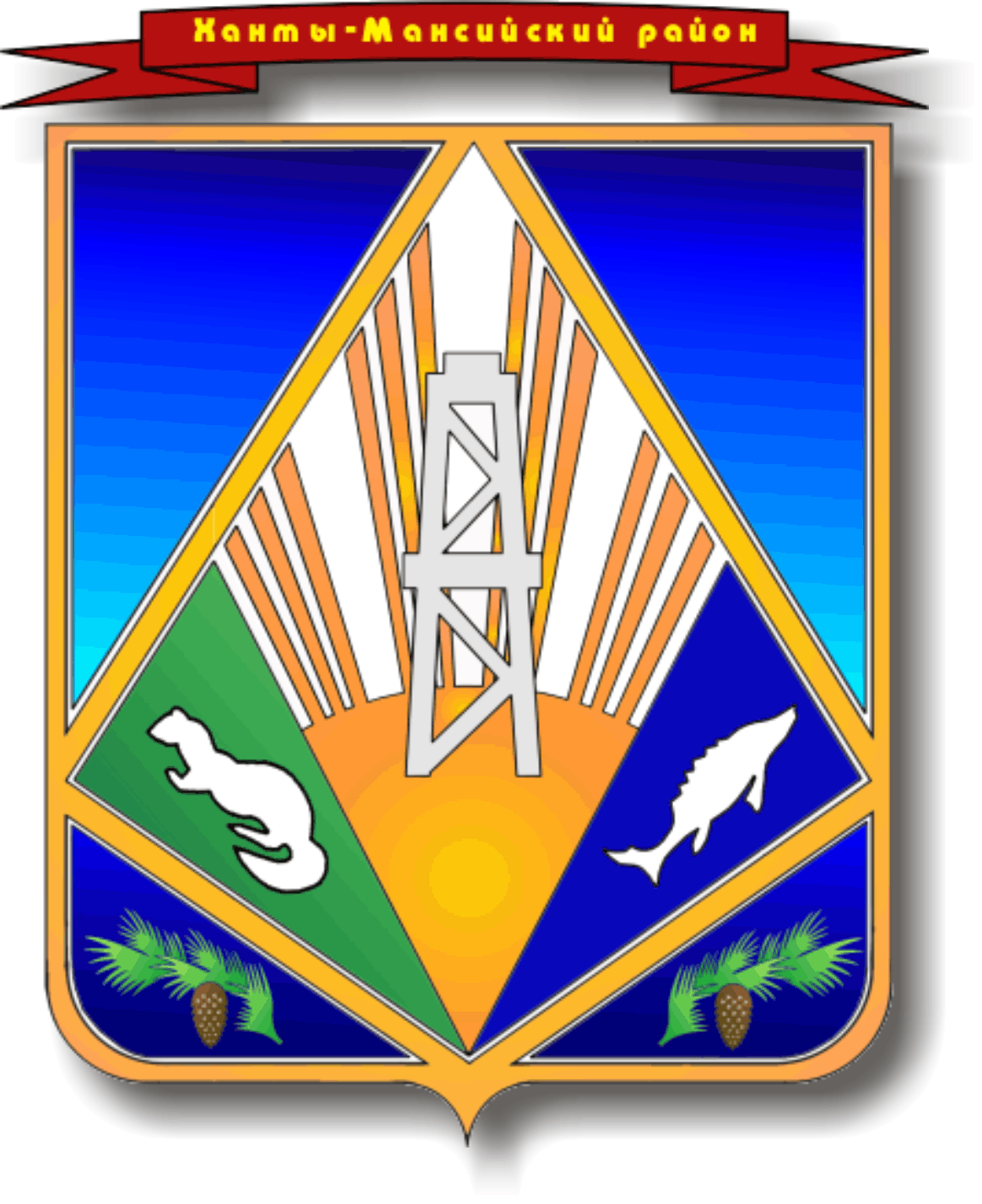 МУНИЦИПАЛЬНОЕ ОБРАЗОВАНИЕХАНТЫ-МАНСИЙСКИЙ РАЙОНХанты-Мансийский автономный округ – ЮграАДМИНИСТРАЦИЯ ХАНТЫ-МАНСИЙСКОГО РАЙОНАП О С Т А Н О В Л Е Н И Еот___________________	                                                                     №______г. Ханты-МансийскО внесении изменений в постановление администрации Ханты-Мансийского районаот 15.11.2017 № 331 «О комиссии по соблюдению требований к служебному поведению муниципальных служащихадминистрации Ханты-Мансийского района и урегулированию конфликта интересов» В целях приведения муниципальных правовых актов 
Ханты-Мансийского района в соответствие с действующим законодательством Российской Федерации, руководствуясь статьей 32 Устава Ханты-Мансийского района:1. Внести в постановление администрации Ханты-Мансийского района от 15.11.2017 № 331 «О комиссии по соблюдению требований к служебному поведению муниципальных служащих администрации Ханты-Мансийского района и урегулированию конфликта интересов» (далее – постановление) следующие изменения:1.1. В наименовании постановления слово «администрации» заменить словом «Администрации».1.2. В подпункте 1.1 пункта 1 постановления слово «администрации» заменить словом «Администрации».1.3. По всему тексту постановления, приложения 1, приложения 2 к постановлению слово «администрации» заменить словом «Администрации» и слово «глава» заменить словом «Глава» в соответствующих падежах.1.6. Пункт 6 Приложения 1 к постановлению дополнить подпунктом «в» следующего содержания:«в) представителя Департамента государственной гражданской службы, кадровой политики и профилактики коррупции Ханты-Мансийского автономного округа – Югры.»;2. Настоящее постановление вступает в силу после его официального опубликования.Глава Ханты-Мансийского района				              К.Р. Минулин